Ideas for Music Challenges Rainbow Music - Learn a song about a rainbow. Some ideas are ... 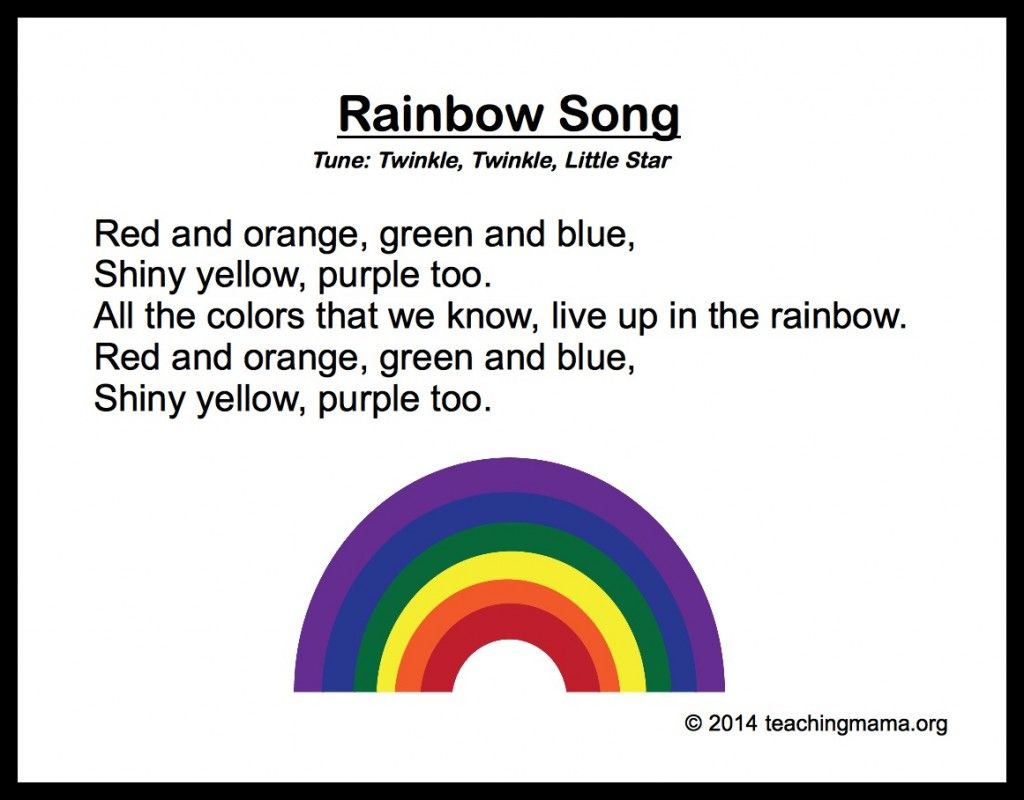 https://www.youtube.com/watch?v=5xlbwSJFDDU Sign language version of Sing a Rainbow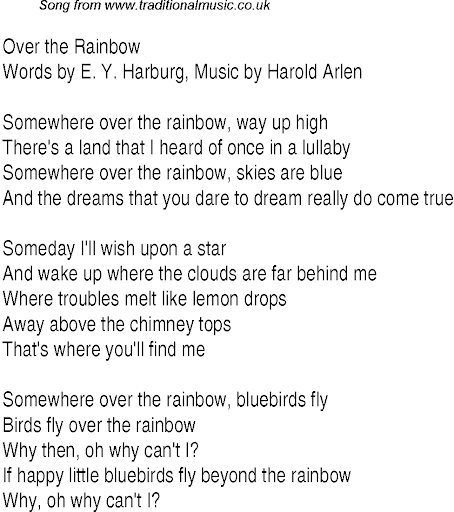 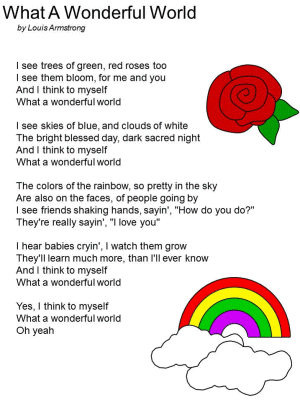 Learn the song and sing it from your window or garden to your neighbours or call a friend or relative to brighten their day.Instrument ChallengeThe Remarkable Farkle McBride by John Lithgow https://www.youtube.com/watch?v=oM5pmq5nr1QWatch the video paying careful attention to all the orchestral instruments - how many instruments can you think of that are NOT in this orchestra?Singing and SigningLearn a Song with sign language. Here are a few examples but feel free to choose your own.Gospel Medley - Sing Uphttps://www.youtube.com/watch?v=FxPOromTmpEBelievehttps://www.youtube.com/watch?v=BK6J4haWzHI&list=RD5xlbwSJFDDU&index=8Good to be mehttps://www.youtube.com/watch?v=SnI_XRNpDq0&list=RD5xlbwSJFDDU&index=10Just Like A Roman https://www.youtube.com/watch?v=lYdoqFmJf6o&list=RD5xlbwSJFDDU&index=13